ANSARI                            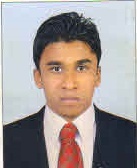  Ansari-391369@2freemail.com 	ObjectiveI want to get opportunity where I can expand my professional knowledge and experience to work as a computer operator and clerical Work to benefits of me and also for a company.SkillsSales Executive show room cunter sales Excellent knowledge of Company Billing and Customer’s Vehicle Billing.Excellent knowledge of Daily Bank Transaction.Excellent Communication Skills.Brilliant team player and highly organized.Multi tasks and problem solving abilities.Remarkable analytical and coordination skills.Sincere, punctual with an ability to interact with staff and management.Known Languages (English .Hindi.Gujrati.Arbic)Work ExperienceTATA MOTORS LTD (Authorized Dealer Hero MotoCop. Ltd)Cashier And Sales ExecutiveAnd Workshop Supervisor And Rto Management all work HVAC company as superviser work and menegment all Pi duct insuletar work oman muscut city 2016 to 2018Job Role:Responsible to handle all office equipment like, computer, all type of printer, phone, fax, Xerox machine etc.Handle Company Billing and Customer’s Billing.Responsible for Vehicle Sale Letter and RTO.Handle Daily Cash, Deposit, Chaque, DD, RTGS etc.Responsible to maintain office documents files.Complete other task provide by our secretary.Workshop Supervisor costumer hendelWarranty Submission Management in Workshop.Qualification RecordGraduation	 B.A (With Psycology)North Gujarat University – Patan, Gujarat (India)HSC Arts (With English)Board of Higher and Secondary Education – Gandhinagar, Gujarat (India)Professional QualificationDiploma in Computer Application (DOEACC)(Ms- Office.Course on Computer Concepts (CCC+))Personal InformationDate of Birth		:	Jul16th, 1990Nationality		:	IndianSex		:	MaleMarital Status		:	SingleReligious		:	Islam (Muslim)